Строящаяся Кожуховская линия линии Московского метрополитена (розового цвета) и планируемые станции этой линии метро.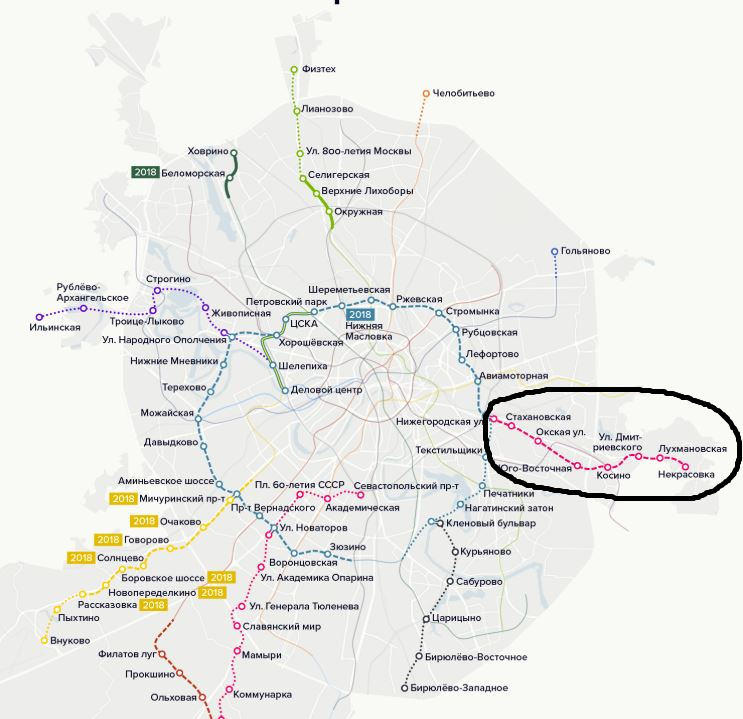 